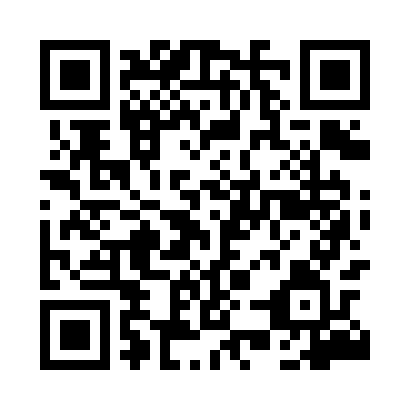 Prayer times for Kobyla Wies, PolandMon 1 Apr 2024 - Tue 30 Apr 2024High Latitude Method: Angle Based RulePrayer Calculation Method: Muslim World LeagueAsar Calculation Method: HanafiPrayer times provided by https://www.salahtimes.comDateDayFajrSunriseDhuhrAsrMaghribIsha1Mon4:196:1512:445:117:139:032Tue4:166:1312:445:127:159:053Wed4:136:1112:435:147:169:074Thu4:116:0912:435:157:189:095Fri4:086:0612:435:167:209:116Sat4:056:0412:425:177:219:137Sun4:026:0212:425:187:239:168Mon3:596:0012:425:197:259:189Tue3:565:5812:425:207:269:2010Wed3:545:5612:415:227:289:2211Thu3:515:5312:415:237:299:2512Fri3:485:5112:415:247:319:2713Sat3:455:4912:405:257:339:2914Sun3:425:4712:405:267:349:3215Mon3:395:4512:405:277:369:3416Tue3:365:4312:405:287:389:3617Wed3:335:4112:405:297:399:3918Thu3:305:3912:395:307:419:4119Fri3:275:3712:395:317:429:4420Sat3:245:3512:395:327:449:4621Sun3:215:3312:395:337:469:4922Mon3:185:3112:385:347:479:5123Tue3:155:2912:385:357:499:5424Wed3:115:2712:385:377:509:5725Thu3:085:2512:385:387:529:5926Fri3:055:2312:385:397:5410:0227Sat3:025:2112:385:407:5510:0528Sun2:595:1912:375:417:5710:0829Mon2:555:1712:375:427:5810:1030Tue2:525:1512:375:438:0010:13